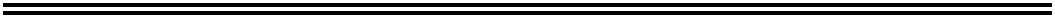 ENTRY METHOD: FIRST RECEIVEDENTRIES WILL OPEN ON 27 June 2022 8:00 AM Eastern Time at the Trial Secretary’s address. All entries received before this date will be returned. Overnight or certified mail must be sent with the “No Signature Required” waiver signed.ENTRIES CLOSE ON 12 August 2022 6:00 PM Eastern Time after which time entries cannot be accepted,cancelled, altered, or substituted except as provided for in Chapter 11, Section 6 of the Rules Applying to Dog Shows. Envelopes/transactions containing entries for more than the ten (10) dog maximum and/or entries received prior to the opening date shall be treated as an invalid entry and shall be returned to the sender.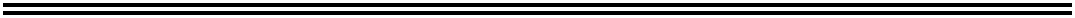 PREMIUM LIST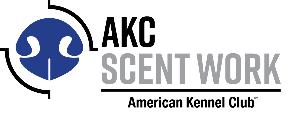 LEAP Agility Club of Central Massachusetts, Inc.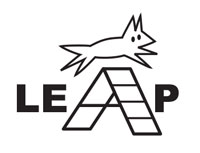 MEMBER OF THE AMERICAN KENNEL CLUBNovice, Advanced, Excellent & Master Elements & Handler DiscriminationAugust 27, 2022 Event # 2022573220August 28, 2022 Event # 2022573221____________________________________________________________________Westfield Fairgrounds137 Russellville Rd, Westfield, MA 01085ENTRY LIMITS125 entries per Judge – First Received MethodTo be held Indoors/Outdoors / NO INDOOR CRATINGJUDGES:JENNIFER ANDERSON #103461 Wyoming, RIPEG GREY (P) #110823 Enfield, CTJAMES HELEMS #101745 Huntington, MATrial Hours:Saturday– 8:00am to 6:00pmSunday- 8:00am to 6:00pmCheck-in from 8:00-8:30am daily. Handler’s Briefing at 8:30am, first dog to followCERTIFICATION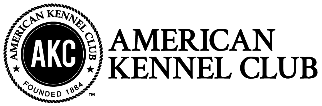 Permission is granted by the American Kennel Club for the holding of this event under American Kennel Club rules and regulations.Gina DiNardo, Secretary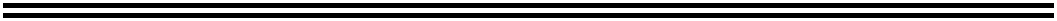 President …………………………………………………………..…......…Noreen BennettVice President …………………………………………………………..… Monica StathersSecretary……………………Catherine Williams, 374 Middle St., W. Newbury, MA 01985Treasurer…………………………………………………………….………Lindsey SerafiniCara Armour, Gerard Armour, Tina Binheimer, Peg Grey, Monica Stathers,Pat Wardwell and members of LEAP Agility Club of Central MA.MOVE-UPS must be received by the Trial Secretary by Tues., August 23, 2022VETERINARIAN ON CALL Veterinary Emergency & Specialty Hospital141 Greenfield Road, South Deerfield, MA 01373   (413) 665-4911EMERGENCY SERVICESFire/ Ambulance/Police- City of Westfield Dial 9-1-1Baystate Noble Hospital 115 W Silver St, Westfield, MAHANDLER DISCRIMINATION DIVISONHandler Discrimination classes are titling classes in which the targeted scent is that of the handler themselves. Handlers are required to provide their own scented articles in a plastic bag, for the Novice class, one cotton glove or cotton sock, for Advanced, Excellent, and Master, cotton balls or cotton swabs. Three qualifying scores are required to earn titles in each class. This trial is open to all dogs SIX (6) months of age or older that are registered with the American Kennel Club or that have AKC Limited Registration, Purebred Alternative Listing/Indefinite Listing Privileges (PAL/ILP), an AKC Canine Partners listing number or approved Foundation Stock Service (FSS) breeds are eligible to participate.  Dogs with a Purebred Alternative Listing/Indefinite Listing Privileges (PAL/ILP) or an AKC Canine Partners listing number must be spayed or neutered in order to compete. Condition of the Dog. Dogs with physical challenges (including amputees) are eligible to   participate provided that, in the opinion of the judge, they display no signs of physical discomfort and can safely complete the search. Dogs with bandages, sutures, or visiblewounds are not eligible. Deaf dogs and blind dogs are allowed to enter. Dogs that are both   deaf and blind are able to participate so long as the handler is in control of the dog at all times, the dog can complete the requirements of the class, and the dog does not appear to be under undue stress in the opinion of the judge.ENTRY FEES*An entry is defined as a single run by a single dog, in a single class. Each entry (includes a $3.50 per run AKC recording fee…………………. $25Mail entry forms and fees to:         Julieanne Bovat 				c/o Leap Agility Club				50 Country Club Rd.				Stoneham, MA 02180-2359Please make checks payable to LEAP. No entries will be accepted by phone, email, fax, or hand delivery. Express mail entries must include the signature waiver allowing them to be left at the secretary’s address. Inquiries may be directed to Julieanne Bovat at julieannebovat@yahoo.com. No entry shall be made and no entry shall be accepted which specifies any conditions as to its acceptance.Illegible entries will not be processed and will be returned to the exhibitor. Returned checks do not constitute a valid entry and theTrial Secretary will add a $30.00 collection fee to the amount of each returned check.WAIT LIST INFORMATIONA maximum of 50 entries per day will be placed and/or added to the wait list. All entries, (including wait listed entries) must be received by the Trial Secretary prior to the Closing Date.  No entries may be withdrawn with a refund after the Closing Date. If a withdrawn entry is replaced by a wait listed entry, a refund will be issued for the withdrawn entry. Withdrawals MUST be requested prior to Friday, August 12 at 6:00PM. Payment / Checks received for a wait listed entry that do not move off the wait list (into the trial) will be shredded/destroyed by the trial secretary.Staging Area will be out of view of search area(s). Staging area will include crating, warm-up and waiting area, as well as the secretary table for check-ins and posting of running order and results.The Handler’s Briefing will take place in view of the search area prior to the start of each class, after the hide(s) have been set and after the Demo Dog has run. In the Handler’s Briefing the judge will explain if there’s an off-leash option, number of hides, maximum height of hides and maximum time for the search. NO DOGS are to be present during the Handler’s Briefing.A warm-up area the club shall designate a warm-up area. One labelled container per target odor being used in the trial on that day will be placed in the warm-up area. This will allow handler-dog teams to prepare themselves for the search prior to their run. Each team should limit their warm-up to two minutes or less so that others may be able to use the warm-up area as well. Clubs may also place blank containers. Search Areas - May be of any shape, and of the size specified in the Regulations for each class. Search area conditions may be indoors, on matted, carpeted, tiled, or concrete, or outdoors on grass, gravel, earth, concrete, or asphalt surfaces. SEARCH AREA SIZES CONTAINER: Novice 250-400sqft, Advanced 400-600sqft, Excellent 600-800sqft & Master 600-800sqft INTERIOR: Novice 100-200sqft, Advanced 200-400sqft, Excellent 400-800sqft & Master 600-1,000sqft EXTERIOR: Novice 200-400sqft, Advanced 400-800sqft, Excellent 800-1,500sqft & Master 1,500-2,000sqft  BURIED: Novice 150-200sqft, Advanced 200-400sqft, Excellent 300-400sqft & Master 400500sqft HANDLER DISCRIMINATION: Novice 250-400sqft, Advanced 150-400sqft, Excellent 400-600sqft & Master 300-800sqftTrial Site. It is not appropriate to scout the trial location prior to the trial date. Many search locations are real-life environments, and such visits may risk the host losing the opportunity to use the location in the future.Possession of Odors and Training. Chapter 5. Section 35 of the Scent Work Regulations state “No person other than those engaged in the administration of a trial shall be in possession of any target odor when on the trial grounds. There shall be no training on the grounds of the AKC Scent Work trial, other than the designated warm-up area”.Spectator Area. Spectators are encouraged. Any person not handling a dog in the current class, or any person who has already completed their run in the class may choose to watch the search from the spectator area. Handlers may not watch other exhibitors from their class prior to their run except in the case of Handler Discrimination classes. No one outside the search area may assist the handler or disclose the location of the hide.Crating Space. Indoor crating will not be available. There is ample shade at the trial site, and pop up tents are allowed. Neither LEAP Agility Club nor Westfield Fairgrounds will be responsible for any lost or damaged items at the show site.Exhibitors are responsible for cleaning up after their dog(s). Any exhibitor failing to do so may be excused without benefit of refund if the Event Committee deems the exhibitor to be in violation of this requirement. Cleaning supplies and disposal sites will be available at various locations around the show grounds.There is ample crating/parking. Please bring your own shade and water.  Restrooms on the grounds.  Exhibitors are responsible for off-site removal of any broken personal belongings such as chairs or tents. They may not be thrown in the trash as Westfield Fairgrounds is not responsible for discarding these items.All shade tents must be staked down.Placement ribbons will be awarded in each class as follows:First Place……………………………………...………...………………….……….……..BlueSecond Place……………...……………………..…………………………………………RedThird Place……………………………..…………………………………...…………..…YellowFourth Place………………………………………...…………………………..……….…WhiteQualifying Score……………………………………………….…………...…..…...Dark GreenTitle Rosettes - Will be awarded to all dog/handler teams finishing an element, level or elite title. Please pick up your ribbons/rosettes prior to leaving the trial site, they will not be mailed.  _____________________________________________________________________Only teams who participate in the same difficulty level in all elements offered (Container, Interior, Exterior, Buried, and qualify in each are eligible to win High in Trial. One High In Trial winner is chosen per difficulty level; there is no separate High In Trial for the Novice A and Novice B sections. The High in Trial is determined by adding the team’s faults across the elements. If there is a tie based on faults, then the team’s times across the elements will be summed and the faster-finishing team will win. The High in Trial award is not recorded by the AKC. Teams winning High In Trial will earn a rosette.If a club chooses to offer the High in Trial (HIT) award and is also offering HandlerDiscrimination classes, they must also confer the High Combined Division (HCD) awards. Only teams who participate in the same difficulty level in all elements plus Handler Discrimination, and qualify in each, are eligible to win High Combined Division. The High Combined Division award is determined by adding a team’s faults across all classes. The team with the fewest faults will be declared the winner of the High Combined Division. The High Combined Division award is not recorded by the AKC.SAFETY, BEHAVIOR and LIABILITYThe safety of the dog is our primary concern. By entering this trial, exhibitors acknowledge that they are familiar with the rules and regulations of this sport, and that their dogs are familiar with and able to perform all searches safely. It is expressly understood that exhibitors alone are responsible for the behavior of their dogs and/or children. Any exhibitor whose dogs and/or children create an unnecessary disturbance or repeatedly engage in unsafe or disruptive behavior may, at the discretion of the trial committee, be asked to leave the show site. In such case, no refund of any fees paid will be made. The American Kennel Club and its agents, employees, etc., will assume no responsibilities for any loss, damage or injury sustained by exhibitors or handlers, or to any of their dogs or property and further assumes no responsibility for injury to children. The American Kennel Club reserves the right to decline entries for cause and may remove any dog on account of aggression. No one shall have any recourse or claim against the American Kennel Club or any official thereof.Collars, Leashes and Harnesses. During searches, dogs must wear a properly fitted collar or harness approved by the judge. A wearable camera such as a Go Pro may be mounted to the dog’s harness, if desired. Leashes may be of any length and/or retractable. The leash should be made of plain, pliable material.All dogs must be on leash at all times, and retractable leashes may not be used when on trial grounds (except during judged searches). Dogs must enter and exit the search area with the leash attached to the collar or harness, including when waiting in the search area before and after the search. An off-leash option may be offered at the discretion of the judge, only if the area is completely enclosed.REFUNDSNo entry fee will be refunded if the trial cannot open or be completed by reason of riots, civil disturbances, fire, an act of God, public emergency, act of a public enemy, or any other cause beyond the control of the organizing committee. No entry fee will be refunded in the event a dog is absent, disqualified, excused, or barred from competition by the action of the Trial Committee. Dogs pulled after closing because of injury or other medical condition are not eligible for a refund.Bitches in season will be refunded the full entry fee. Notification in writing must be given to the trial secretary no later than one half hour prior to the start of the first class of the day of the trial.RINGSIDEJudges are not required to wait for dogs. The Owner of each dog is solely responsible for having it ready at the search area when it is to be judged. The Club has no responsibility to provide service through a public address system or stewards or runners for the purpose of calling or locating dogs that are not brought into the ring when required.EXHIBITOR CHECK-IN: At check-in you will receive your armband number. Once the time and location for check-in is determined all exhibitors will be notified by email.Exhibitors MUST check-in EACH day they are entered.Claims will be arbitrated as set forth on the Official AKC Entry Form for this event.Exhibitors should follow their veterinarian’s recommendation to assure their dogs are free of internal and external parasites, any communicable diseases, and have appropriate vaccinations.” Additionally, clubs should include any specific local or state health requirements; for example, proof of rabies vaccination.HOTEL INFORMATIONQuality Inn, Exit 3 off Mass Turnpike,  2 Southampton Road, Westfield, MA  01085   (413) 568-2821 (closest to trial site)Days Inn, 450 Memorial Drive, Chicopee, MA 01020   (413) 739-7311Quality Inn, 1150 Riverdale St., West Springfield, MA 01089   (413) 739-7261Regency, 21 Baldwin St., West Springfield, MA  01089  (413) 781-2300Red Roof Inn, 1254 Riverdale St., West Springfield, MA 01089   (413) 731-1010.Red Roof Inn, 5 Hazard Ave., Enfield, CT 06082   (860) 741-2571, no extra fee.RV PARKINGThe cost is $25 per night to be paid directly to the fairgrounds when you arrive.  Space and hookups are on a first-come, first-served basis.  Saving spaces is not permitted. There is now a dump station at the fairgrounds.DIRECTIONS TO THE TRIAL SITEFrom Interstate 91 North: Take Exit 16.  Turn right at bottom of ramp. Go to first set of lights and turn left onto Homestead Ave. Pass Holyoke Community College on your right and at the next light, turn right onto Rt. 202. Go approximately 5 miles. Cross Rt. 10 (at light) and go to cemetery on the left. At stop sign turn left. Show site is on the left, about 1 1/2 miles. From Interstate 91 South: Take Exit 15, Holyoke Mall at Ingleside. Turn left at bottom of ramp. Go to second set of lights and turn right onto Homestead Ave. At next light turn left onto Rt. 202. Go approximately 5 miles. Cross Rt. 10 (at light) and go to cemetery on the left. At stop sign turn left. Show site is on the left, about 1 1/2 miles. From the Massachusetts Turnpike—I-90: Take Exit 3. Turn right at the light at the end of the ramp. Go about 100 ft. and make a right onto Arch Road. (Quality Inn is on the corner.) Go about 1.5 miles. You will pass the Southern States building on your right. Just after that, turn left onto Cabot Road. Go to the end and take a right onto Russellville Rd. Show site is a short distance up on the right. VOLUNTEER INFORMATION****Volunteers will run first!!****Name: 	My dog(s) is/are entered in mostly:Novice	Advanced	Excellent	MasterI have experience volunteering and would like to help with the following:_____ TIMER_____ SCORE SHEET RUNNER_____ JUDGE’S STEWARD_____ RING STEWARD_____ FLOATER_____ I have not volunteered before, but would like to learn.LEAP Agility Club thanks you for your help! Volunteers are needed, and very much appreciated!Mail to: 	Julieanne Bovat		c/o LEAP Agility		50 Country Club Rd		Stoneham, MA 02180Entry fees: $25 per classMake checks payable to the LEAP Agility ClubTrial Secretary will add a $30.00 collection fee to the amount of each returned check.Fields marked in blue are REQUIRED.Fields marked in gray must be completed if the information is known.***Be sure to read the Agreement and sign on the reverse. No form will be processed without your signature!AKC Rules, Regulations, Policies and Guidelines are available on the American Kennel Club Web site,www.akc.orgAGREEMENTI certify that I am the actual owner of the dog, or that I am the duly authorized agent of the actual owner whose name I have entered. In consideration of the acceptance of this entry, I (we) agree to abide by the rules and regulations of The American Kennel Club in effect at the time of this event, and any additional rules and regulations appearing in the premium list of this event and entry form and any decision made in accord with them. I (we) agree that the club holding this event has the right to refuse this entry for cause which the club shall deem sufficient. I (we) certify and represent that the dog entered is not a hazard to persons or other dogs. In consideration of the acceptance of this entry and of the holding of this event and of the opportunity to have the dog judged and to win prizes, ribbons, or trophies, I (we) agree to hold the AKC, the event-giving club, their members, directors, governors, officers, agents, superintendents or event secretary and the owner and/or lessor of the premises and any provider of services that are necessary to hold this event and any employees or volunteers of the aforementioned parties, and any AKC approved judge, judging at this event, harmless from any claim for loss or injury which may be alleged to have been caused directly or indirectly to any person or thing by the act of this dog while in or about the event premises or grounds or near any entrance thereto, and I (we) personally assume all responsibility and liability for any such claim; and I (we) further agree to hold the aforementioned parties harmless from any claim of loss, injury or damage to this dog.Additionally, I (we) hereby assume the sole responsibility for and agree to indemnify, defend and save the aforementioned parties harmless from any and all loss and expense (including legal fees) by reason of the liability imposed by law upon any of the aforementioned parties for damage because of bodily injuries, including death at any time resulting therefrom, sustained by any person or persons, including myself (ourselves), or on account of damage to property, arising out of or in consequence of my (our) participation in this event, however such, injuries death or property damage may be caused, and whether or not the same may have been caused or may be alleged to have been caused by the negligence of the aforementioned parties or any of their employees, agents, or any other person. I (we) agree that the determination of whether the injury is serious shall be made by the event veterinarian and is binding on me (us). I (WE) AGREE THAT ANY CAUSE OF ACTION, CONTROVERSY OR CLAIM ARISING OUT OF OR RELATED TO THE ENTRY, EXHIBITION OR ATTENDANCE AT THE EVENT BETWEEN THE AKC AND THE EVENT-GIVING CLUB (UNLESS OTHERWISE STATED IN THIS PREMIUM LIST) AND MYSELF (OURSELVES) OR AS TO THE CONSTRUCTION, INTERPRETATION AND EFFECT OF THIS AGREEMENT SHALL BE SETTLED BY ARBITRATION PURSUANT TO THE APPLICABLE RULES OF THE AMERICAN ARBITRATION ASSOCIATION. HOWEVER, PRIOR TO ARBITRATION ALL APPLICABLE AKC BYLAWS, RULES, REGULATIONS, AND PROCEDURES MUST FIRST BE FOLLOWED AS SET FORTH IN THE AKC CHARTER AND BYLAWS, RULES, REGULATIONS, PUBLISHED POLICIES AND GUIDELINES.INSTRUCTIONSNOVICE A & B: Novice A Classes are open to dogs who have not completed any title for that particular  element, who have not completed a comparable title with another organization, and whose handlers are neither Scent Work judges, nor have ever worked as professional detection dog handlers. Novice B Classes are open to all dogs. Only teams who participate in the same difficulty level in all elements offered (Container, Interior, Exterior, Buried) and qualify in each are eligible to win High in Trial.Only teams who participate in the same difficulty level in all elements plus Handler Discrimination, and qualify in each, are eligible to win High Combined Division.Dogs must have prior title to compete in upper level classes.SIGNATURE of owner or his agent duly authorized to make this entry.SIGN HERE X:_____________________________________________________________Phone #: ___________________________________________________________________Email: ______________________________________________________________________In case of Emergency – Name: __________________________________ Phone #: ________________TRIAL CHAIRPERSONTRIAL SECRETARYTRIAL SECRETARYMonica Stathers1368 Reserve Dr.Venice, FL 34285-5656(860) 836-0119Landslydek9@gmail.comMonica Stathers1368 Reserve Dr.Venice, FL 34285-5656(860) 836-0119Landslydek9@gmail.comJulieanne BovatJulieanne BovatMonica Stathers1368 Reserve Dr.Venice, FL 34285-5656(860) 836-0119Landslydek9@gmail.comMonica Stathers1368 Reserve Dr.Venice, FL 34285-5656(860) 836-0119Landslydek9@gmail.com50 Country Club Rd.50 Country Club Rd.50 Country Club Rd.Monica Stathers1368 Reserve Dr.Venice, FL 34285-5656(860) 836-0119Landslydek9@gmail.comMonica Stathers1368 Reserve Dr.Venice, FL 34285-5656(860) 836-0119Landslydek9@gmail.comStoneham, MA 02180-2359Stoneham, MA 02180-2359Stoneham, MA 02180-2359Monica Stathers1368 Reserve Dr.Venice, FL 34285-5656(860) 836-0119Landslydek9@gmail.comMonica Stathers1368 Reserve Dr.Venice, FL 34285-5656(860) 836-0119Landslydek9@gmail.com(781) 264-2922(781) 264-2922(781) 264-2922Monica Stathers1368 Reserve Dr.Venice, FL 34285-5656(860) 836-0119Landslydek9@gmail.comMonica Stathers1368 Reserve Dr.Venice, FL 34285-5656(860) 836-0119Landslydek9@gmail.comjulieannebovat@yahoo.comjulieannebovat@yahoo.comjulieannebovat@yahoo.comCLASSES OFFERED AUG 27 & 28, 2022CONTAINERS:  Novice A/B, Advanced, Excellent, MastersINTERIOR:        Novice A/B, Advanced, Excellent, MastersEXTERIOR:       Novice A/B, Advanced, Excellent, Masters  BURIED:            Novice A/B, Advanced, Excellent, Masters      HANDLER DISCRIMINATION: Novice A/B, Advanced, Excellent, Masters  Assignments may change to balance class sizes after closing. All competitors will be notified if changes occur.            JUDGING WILL BEGIN IMMEDIATELY FOLLOWING 8:30AM BRIEFINGPlease mark an "X" in the corresponding box for the level/element you wish to enter:Please mark an "X" in the corresponding box for the level/element you wish to enter:Please mark an "X" in the corresponding box for the level/element you wish to enter:Please mark an "X" in the corresponding box for the level/element you wish to enter:Please mark an "X" in the corresponding box for the level/element you wish to enter:Please mark an "X" in the corresponding box for the level/element you wish to enter:Please mark an "X" in the corresponding box for the level/element you wish to enter:Please mark an "X" in the corresponding box for the level/element you wish to enter:Please mark an "X" in the corresponding box for the level/element you wish to enter:Please mark an "X" in the corresponding box for the level/element you wish to enter:Please mark an "X" in the corresponding box for the level/element you wish to enter:SaturdayContainerContainerInteriorInteriorExteriorExteriorBuriedBuriedHDNovice ANovice BAdvancedExcellentMasterSundayContainerInteriorInteriorExteriorExteriorBuriedBuriedHDHDNovice ANovice BAdvancedExcellentMaster# of classesX$25  =entered:____________$ _____________entered:____________$ _____________Total dueAKC Registered NameRegistration NumberRegistration NumberAKC/PAL/ILP/CPForeignAKC/PAL/ILP/CPForeignCall nameDate of birthSexBreedVarietyVarietyVarietyBreederSireDamOwnerOwner’s AddressCityStateStateZipTelephoneEmailHandler name (if different from owner):Handler name (if different from owner):Junior Handler # (if applicable):Junior Handler # (if applicable):Junior Handler # (if applicable):Junior Handler # (if applicable):